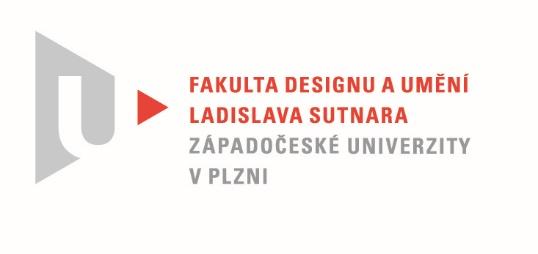 Protokol o hodnoceníkvalifikační práce Název bakalářské práce: Vidiet na dialkuPráci předložil student:  Natália UHRINOVÁStudijní obor a specializace: Multimediální design, specializace MultimédiaPosudek oponenta práce Práci hodnotil: Mgr. BcA. Denisa BytelováCíl práceNaplněn. Formálně i obsahově.Stručný komentář hodnotiteleNatália Uhrinová ve své bakalářské práci zúročila svou niternou snahu o pochopení současného světa, kterou bych ve větší míře očekávala u všech studentů. Vytvořila díky tomu ukázkový příklad ideální závěrečné práce studenta multimédií, který dovede citlivě propojit ideu s výsledným dílem.. Své poznatky adekvátně opírá o etablované teoretiky médií a skrze svou práci posouvá obor dále.
Jedná se o výjimečně důsledný přístup, o který se bude moci v budounu opřít.Vyjádření o plagiátorstvíNení plagiát.4. Navrhovaná známka a případný komentářVýborně.

Za mne jedna z nejlepších prací, co se týká propojení teorie a praxe.Datum: 14. 6. 2022						Mgr. BcA. Denisa BytelováTisk oboustranný